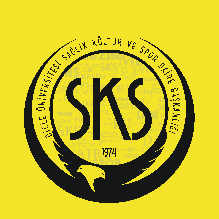 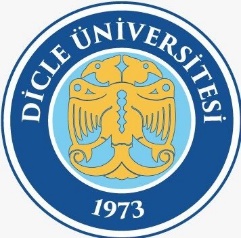 T.C.DİCLE ÜNİVERSİTESİ REKTÖRLÜĞÜSağlık Kültür ve Spor Daire Başkanlığı2022FAKÜLTE-YÜKSEKOKULLARARASI VOLEYBOL(KADIN) MÜSABAKA FİKSTÜRÜA-GURUBUB-GURUBUA-B GURUBU VOLEYBOL (KADIN) MÜSABAKA FİKSTÜRÜŞEREF İNALÖZ SPOR SALONUYARI FİNAL MÜSABAKALARIÜCÜNCÜLÜK DÖRDÜNCÜLÜK MÜSABAKASIFİNAL MÜSABAKASI1Mimarlık Fakültesi2Hukuk Fakültesi3İ.İ.B.F.4Veteriner Fakültesi5Tıp Fakültesi1Edebiyat Fakültesi2Ziraat Fakültesi3Diyarbakır Meslek Yüksek Okulu4Silvan Meslek Yüksek Okulu5Eczacılık FakültesiMaç No:Müsabaka Tarihi:Müsabaka Saati:1.Takım:Skor:2.Takım:Skor:123.05.202209.00Mimarlık FakültesiHukuk Fakültesi223.05.202211.00İ.İ.B.F.Tıp Fakültesi323.05.202213.00Edebiyat FakültesiZiraat Fakültesi423.05.202215.00Diyarbakır MYOSilvan MYO524.05.202209.00Tıp FakültesiVeteriner Fakültesi624.05.202211.00Mimarlık Fakültesiİ.İ.B.F.724.05.202213.00Silvan MYOEczacılık Fakültesi824.05.202215.00Edebiyat FakültesiDiyarbakır MYO925.05.202209.00İ.İ.B.F.Hukuk Fakültesi1025.05.202211.00Veteriner FakültesiMimarlık Fakültesi1125.05.202213.00Diyarbakır MYOZiraat Fakültesi1225.05.202215.00Eczacılık FakültesiEdebiyat Fakültesi1326.05.202209.00Hukuk FakültesiTıp Fakültesi1426.05.202211.00İ.İ.B.F.Veteriner Fakültesi1526.05.202213.00Ziraat FakültesiSilvan MYO1626.05.202215.00Diyarbakır MYOEczacılık Fakültesi1727.05.202209.00Veteriner FakültesiHukuk Fakültesi1827.05.202211.00Tıp FakültesiMimarlık Fakültesi1927.05.202213.00Eczacılık FakültesiZiraat Fakültesi2027.05.202215.00Silvan MYOEdebiyat FakültesiMaç No:Müsabaka Tarihi:Müsabaka Saati:1.Takım:Skor:2.Takım:Skor:2102.06.202210.00A-Gurubu BirincisiB-Gurubu Birincisi2202.06.202212.00B-Gurubu İkincisiA-Gurubu İkincisiMaç No:Müsabaka Tarihi:Müsabaka Saati:1.Takım:Skor:2.Takım:Skor:2303.06.202210.00A1 – B1 MağlubuB2 – A2 MağlubuMaç No:Müsabaka Tarihi:Müsabaka Saati:1.Takım:Skor:2.Takım:Skor:2403.06.202212.00A1-B1 GalibiB2-A2 Galibi